ConnectorThis role involves locating several significant passages in the novel and connecting these passages to real life. The connections might relate to school, friends or family, home, the community, or they might relate to movies, celebrities, the media etc_________________________________________________________________________________________________________________________________________________________________________________________________________________________________________________________________________________________________________________________________________________________________________________________________________________________________________________________________________________________________________________________________________________________________________________________________________________________________________________________________________________________________________________________________________________________________________________________________________________________________________________________________________________________________________________________________________________________________________________________________________Peer assessment notes: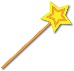 